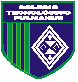 Colegio Tecnológico Pulmahue MostazalProfesora Claudia SilvaPLAN DE TRABAJO SEMANA  25 DE   Mayo  HASTA   29  de Mayo del 2020Estimados Alumnos de Cuarto Medio A y B  del colegio Tecnológico Pulmahue de  Mostazal  envío a ustedes objetivo y contenido que se trabajaran durante esta suspensión de clases, así también como los contenidos de apoyo e introducción al tema .                Guía  N° 5  para Cuartos Medios  de Enseñanza Media: Biología  Diferencial  Objetivo de Aprendizaje :  Practicar actividades físicas en forma segura demostrando la adquisición de hábitos de higiene posturales  y de vida saludable , como lavarse las manos y la cara después de la clase , mantener una correcta postura y comer una colación saludable antes y luego de la práctica de actividad física .HIGIENE MENTALLa  higiene mental es el conjunto de actividades que permiten que una persona esté en equilibrio con su entorno sociocultural. Estas acciones intentan prevenir el surgimiento de comportamientos que no se adapten al funcionamiento social y garantizar el ajuste psicológico imprescindible para que el sujeto goce de buena salud mental.La sociedad en general debe involucrarse en la creación de un ambiente propicio para que todas las personas se encuentren en equilibrio con el entorno. La familia, el sistema educativo, el Estado y la religión, por ejemplo, aportan a la higiene mental.ACTIVIDAD: 1. INVESTIGA QUE  ACCIONES SE DEBEN REALIZAR EN ESTA CONTINGENCIA SANITARIA PARA CUIDAR NUESTRA SALUD MENTAL2. INVITA A LAS PERSONAS POR MEDIO DE IMÁGENES Y FRASES AL AUTOCUIDADO DE SU SALUD MENTAL.Envía tu tarea al correo cienciaspulmahue@hotmail.comEste jueves 28 de Mayo.